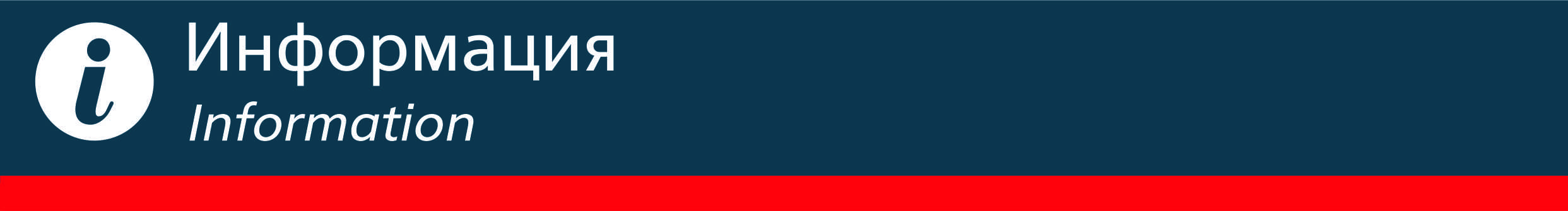 УВАЖАЕМЫЕ ПАССАЖИРЫ!В связи с производством работ на перегоне Дема-Уфа вносятся изменения в график движения поездов: Время московское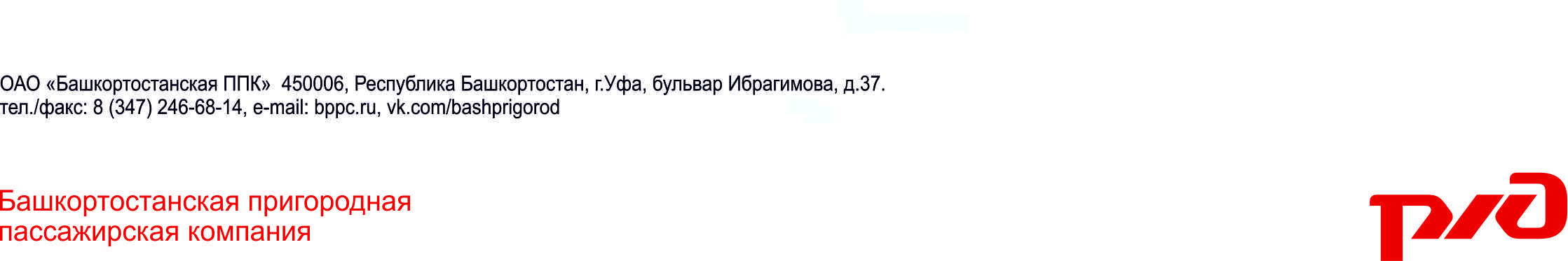 № поездапо  действующему расписаниюпо  действующему расписаниютолько 07 июня 2016только 07 июня 2016только 07 июня 20166460Раевкаотпр. 04.07Уфаприб. 06.21Раевкаотпр. 04.07Уфаприб. 06.36На участке Чишмы – Уфа от 10 до 15 мин. позже № поездапо  действующему расписаниюпо  действующему расписаниютолько 02,09 июня 2016г.только 02,09 июня 2016г.только 02,09 июня 2016г.6460Раевкаотпр. 04.07Уфаприб. 06.21Раевкаотпр. 04.07Уфаприб. 06.26На участке Дема – Уфа до 5 мин. позже № поездапо  действующему расписаниюпо  действующему расписаниютолько 02,04,07,09,11  июня 2016только 02,04,07,09,11  июня 2016только 02,04,07,09,11  июня 20166402Демаотпр. 03.19Ашаприб. 05.38Демаотпр. 03.19Ашаприб. 05.44На участке Уфа-Аша на 6 мин. позже 6435Улу-Телякотпр. 04.53Уфаприб. 06.32Улу-Телякотпр. 04.53Уфаприб. 06.39На участке Урман-Уфа на 7 мин. позже 6491Уфаотпр. 05.23Кандрыприб. 08.13Уфаотпр. 05.15Кандрыприб. 08.13На участке Уфа - Дема на 8 мин. раньше 